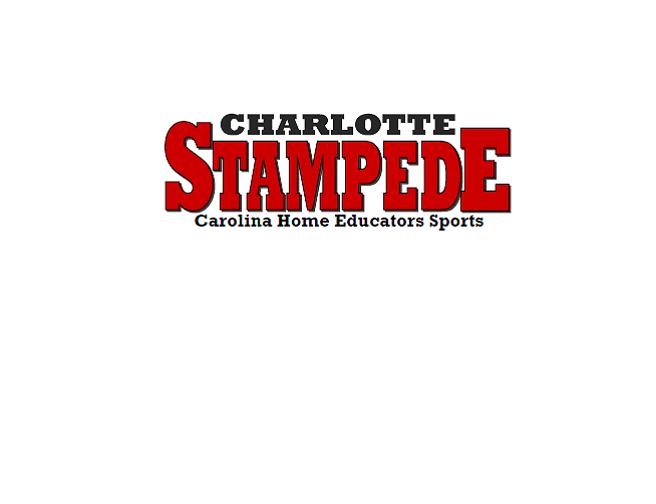 REV. 1/13/192019   Middle School Baseball ScheduleDateTime(s)LocationOpponent22-Feb-23TBAAWAYMarvin Ridge/Indian Land(round robin scrimmages)26-FebTBAAWAYPine Lake Prep1-Mar5:15pmAWAYMarvin Ridge (Varsity)8-Mar4:00pmHOMEMetrolina Christian12-Mar4:00pmHOMEConcord First Assembly20-Mar4:00pmHOMELincoln Charter22-Mar6:30pmAWAYMarvin Ridge (JV blue)26-Mar4:30pmAWAYWesleyan Christian29-Mar5:15pmAWAYMarvin Ridge (JV orange)2-Apr4:00pmHOMEForsythe Home Educators4-Apr4:00pmHOMESouth Lake Christian5-Apr5:30pmAWAYWeddington8-Mar4:00pmHOMECarolina Royals 9-Apr4:00pmAWAYGaston Day13-Mar10:00 & 12:00AWAYAsheville Trailblazers (DH)16-Apr5:30pmAWAYCarolina Royals18-Apr4:00pmHOMEWesleyan Christian22-Apr5:30pmAWAYWeddington